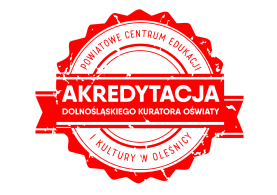 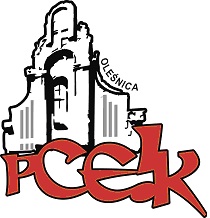 ZAPRASZAMY NA WARSZTATKOD:  W116Adresaci:  zainteresowani nauczycieleCele:  	Wzbogacenie warsztatu metodycznego nauczyciela. Poszerzenie zakresu wykorzystania źródeł ikonograficznych na lekcjach historii.PROGRAM SZKOLENIA: • Przybliżenie zagadnienia kultury wizualnej w kontekście rzeczywistości edukacyjnej  • Zapoznanie z szerokim spektrum źródeł ikonograficznych w postaci malarstwa historycznego w XIX w.  • Pogłębienie umiejętności doboru i wykorzystania dzieł malarskich do realizacji zagadnień  o tematyce powstańczejTermin szkolenia –   22.01.2019 r.      godz. 16.00Czas trwania – 3 godziny dydaktyczne Osoba prowadząca  - Małgorzata Kozłowska – konsultant PCEiK ds. edukacji regionalnej i patriotycznejOsoby zainteresowane udziałem w formie doskonalenia prosimy o przesyłanie zgłoszeń do 21.01.2019 r. Zgłoszenie na szkolenie następuje poprzez wypełnienie formularza (załączonego do zaproszenia) i przesłanie go pocztą mailową do PCEiK. Ponadto przyjmujemy telefoniczne zgłoszenia na szkolenia. W przypadku korzystania z kontaktu telefonicznego konieczne jest wypełnienie formularza zgłoszenia w dniu rozpoczęcia szkolenia. Uwaga! Ilość miejsc ograniczona. Decyduje kolejność zapisów.Odpłatność:● nauczyciele z placówek oświatowych prowadzonych przez Miasta i Gminy, które podpisały z PCEiK porozumienie dotyczące doskonalenia zawodowego nauczycieli na 2019 rok oraz z placówek prowadzonych przez Starostwo Powiatowe w Oleśnicy –  bezpłatnie●  nauczyciele z placówek oświatowych prowadzonych przez Miasta i Gminy, które nie podpisały z PCEiK porozumienia dotyczącego doskonalenia zawodowego nauczycieli na 2019 rok, nauczyciele z placówek niepublicznych  – 100 zł*  w przypadku form liczących nie więcej niż 4 godziny dydaktyczne i realizowanych przez konsultanta/doradcę  metodycznego zatrudnionego w PCEiK.Wpłaty na konto bankowe Numer konta: 26 9584 0008 2001 0011 4736 0005Rezygnacja z udziału w formie doskonalenia musi nastąpić w formie pisemnej (np. e-mail), najpóźniej na 3 dni robocze przed rozpoczęciem szkolenia. Rezygnacja w terminie późniejszym wiąże się z koniecznością pokrycia kosztów organizacyjnych w wysokości 50%. Nieobecność na szkoleniu lub konferencji nie zwalnia z dokonania opłaty.